ПРЕДСТАВИТЕЛЬНОЕ СОБРАНИЕСУДЖАНСКОГО РАЙОНАКУРСКОЙ ОБЛАСТИРЕШЕНИЕот 27 декабря 2016 года №236О Прогнозе социально-экономического развития муниципального района «Суджанский район» Курской области на 2017 год и плановый период 2018 и 2019 годов	В соответствии со статьей 173 Бюджетного кодекса Российской Федерации, Положением о бюджетном процессе в муниципальном районе «Суджанский район» Курской области, утвержденным решением Представительного Собрания Суджанского района Курской области от 25.10.2011 года №163 (с последующими изменениями и дополнениями), Представительное Собрание Суджанского района Курской области РЕШИЛО:	1. Утвердить Прогноз социально-экономического развития муниципального района «Суджанский район» Курской области на 2017 год и плановый период 2018 и 2019 годов (приложение №1).	2. Решение вступает в силу со дня опубликования.ПредседательПредставительного Собрания                                                  Н. А. КузмицкийГлава Суджанского района                                                       Н. И. ИльинПриложение №1к решению Представительного СобранияСуджанского района Курской области от 27 декабря 2016 г. №236Основные показатели прогноза социально – экономического развития Суджанского района на 2017-2019 гг. Единицаизмерения 2017 годпрогноз2018 годпрогноз2019 годпрогнозИндекс  промышленного производствак предыдущему году%101,7102,7103,5в том числе: ДОБЫЧА ПОЛЕЗНЫХ ИКОПАЕМЫХ%ОБРАБАТЫВАЮЩИЕ ПРОИЗВОДСТВА%производство пищевых продуктов%101,8102,7102,8целлюлозно - бумажное производство: издательская и полиграфическая деятельность %101101101обработка древесины и производство изделий из дерева%101101101производство прочих неметаллических минеральных  продуктов%101,5102,6102,7производство транспортных средств и оборудования%102,2103,7104,2прочие производства%ПРОИЗВОДСТВО И РАСПРЕДЕЛЕНИЕ ЭЛЕКТРОЭНЕРГИИ, ГАЗА  И ВОДЫ%100102102Объем продукции сельского хозяйства в хозяйствах всех категорий в ценах соответствующих летмлрд. руб.4,34,44,5Индекс производства продукции сельского хозяйства                      ( к предыдущему году)%104,5104,7104,4Производство сельскохозяйственной продукции в хозяйствах всех категорий:Зерно (в весе после доработки)тыс. тонн205206207Сахарная свекла тыс. тонн606162Скот и птица (на убой в живом весе)тыс. тонн8,18,28,3Молокотыс. тонн7,67,77,8Производство основных видов продукции питанияМясо, включая субпродукты  1-категориитонн24930,82567926706Колбасные  изделиятонн292930173137Масло животноетонн380385393Цельномолочная продукция в пересчете на молокотонн138751401414154МукатоннКондитерские изделиятонн2323,223,5Инвестиции в основной капиталв ценах соответствующих летмлн. руб.115014001600индекс физического объема к предыдущему году%678990Объем работ, выполненных по виду деятельности «Строительство» в ценах  соответствующих летмлн. руб.238119741951Индекс физического объема  к предыдущему году %757994Ввод в эксплуатацию:жилых домовкв. м.108001316015780общеобразовательных школуч. мест140газовых сетейкм.9,71,951,0Перевозки грузов автомобильным транспортом  Млн. тоннтемп роста (снижения) к предыдущему  году%Прибыль прибыльных организациймлн. руб.1461,21490,11543,3Оборот розничной торговлив ценах соответствующих летмлн. руб.1816,61943,72074,1Индекс физического объема к предыдущему году%101,6102,1102,6Оборот общественного питания в ценах соответствующих летмлн. руб.137,3148,2160,8Индекс физического объемак предыдущему году%102,5103,0104,0Объем платных услуг населению в ценах соответствующих летмлн.руб.275,9298,1322,7Индекс физического объема к предыдущему году%101,5102,8103,3Фонд оплаты  трудамлн. руб.1735,21770,21818,5темп роста (снижения) к предыдущему  году%101,2102,0102,7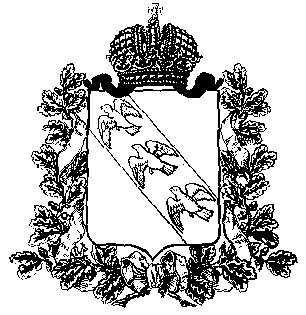 